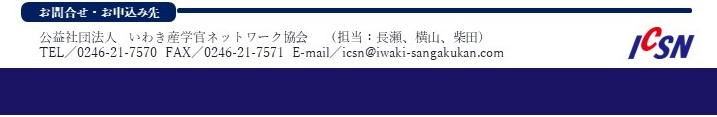 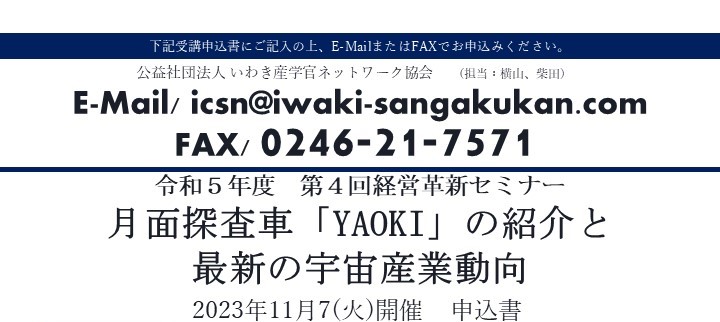 会社・団体名所在地〒　　　　　－電話番号(　　　　　　　　　　　　)FAX番号(　　　　　　　　　　　　)E-mail＠所属・役職参加者氏名意見交換会の参加について下記にご回答ください。意見交換会の参加について下記にご回答ください。☐出席　　　　　　☐欠席☐出席　　　　　　☐欠席